Name: ………………………………………………………	Adm.  No: ……………CLASS……….............232/3PHYSICSPaper 3 (Practical)JULY/AUGUST 2024Time: 2 ½ HoursFORM 3INSTRUCTIONS TO THE CANDIDATES:Write your name and index number in the spaces provided above.Sign and write the date of the examination in the spaces provided above.You are supposed to spend the first 15 minutes of the 2 ½ hours allowed for this paper reading the whole paper carefully.Marks are given for a clear record of the observation actually made, their suitability, accuracy and the use made of them.FOR EXAMINER’S USE ONLYThis paper consists of 6 printed pages. Candidates should check to ascertain that all pages are printed as indicated and that no questions are missing.	QUESTION 1	Apparatus Concave mirror on a lens holderScreenMetre ruleCandleProceed as follows;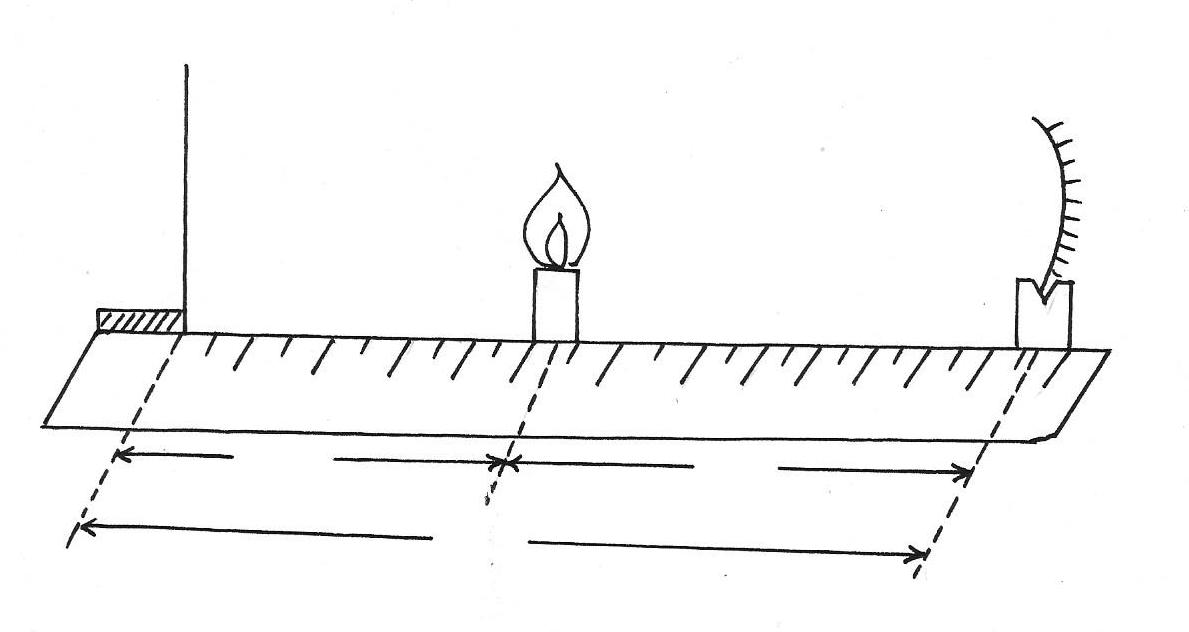 (i) Set the apparatus as shown in fig 1(ii) Place the candle at a distance x= 5.0cm from the screen(iii) Move the mirror to and from to focus a clear, sharp image of the candle on the screen(iv) Measure and record the distance u between the mirror and candle and the distance v between the screen and the mirror.(v) Repeat the experiment for other values of x and complete the table below (table 1)(vi) Plot a graph of (u+v) (y axis) against uv							(5mks)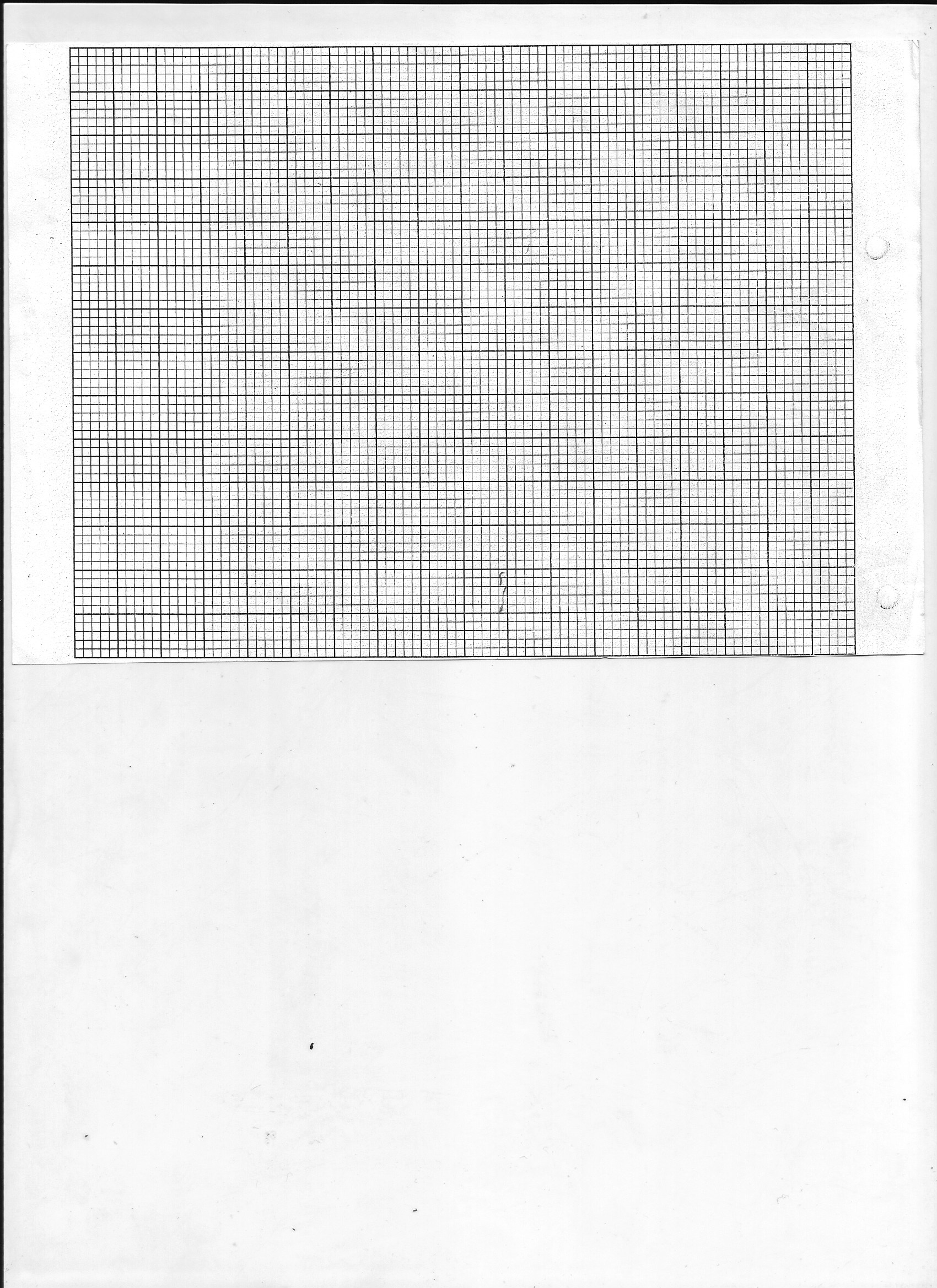 	(v) Determine the slope S of the graph							(5mks)............................................................................................................................................................................................................................................................................................................	(b)  Using the value of S obtained in VII above, determines the value of f, the focal length of the 		mirror.										(2mks)............................................................................................................................................................................................................................................................................................................(c) Given that R = 4f determine the value of R						(2mks)	S2..................................................................................................................................................................................................................................................................................................................................................................................................................................................................	QUESTION  2	You are provided with the followingAn ammeter (0-1A)A voltmeterA wire mounted on a mm scaleA switchA long wire with a crocodile clip at one end (crocodile clip to be used or a jockey)2 new size D dry cells and a cell  holderA micrometer screw gauge(may be shared)Six connecting wires, two with crocodile clips at the endProceed as follows	(i) measure the diameter d of the mounted wire at 3 different points		Average diameter= 		mm							(1mk)	(ii) Set up the apparatus as shown in the circuit diagram in fig 2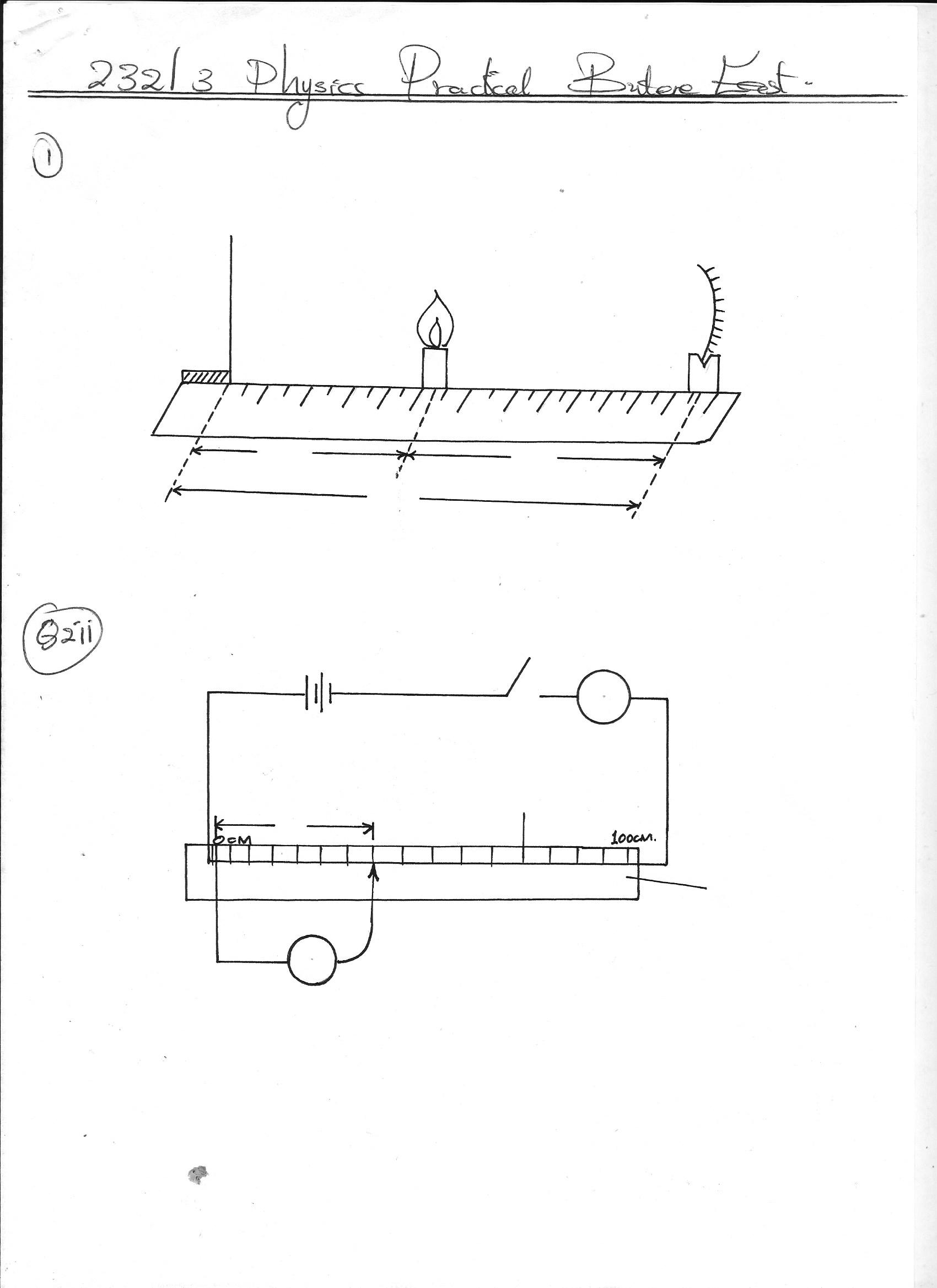 	(iii) Close the switch and tap the mounted wire with crocodile chip as shown in the circuit. Ensure that both meters show possible deflection. Open the switch 	(iv) Tap the wire at L= 20cm, close the switch, and  record in the table provided the ammeter and the voltmeter reading.(v) Repeat procedure in IV for the other values of L, shown in the table below and complete the  	table.											(8mks)(vi) Plot the graph of R(y-axis) against Lcm (grid provided)	(a) Determine the slope of the graph								(3mks)..................................................................................................................................................................................................................................................................................................................................................................................................................................................................(b) Given that the             where  A is the cross sectional area of the wire  and   is a constant  for the material of wire. Determine the value of the  constant QuestionMaximum ScoreCandidate’s Score120220TOTAL40X(cm)5.010.015.020.025.030.0U(cm)V(cm)(u+v) cmUv(cm2)L (cm)L(m)V(volts)IR= V(Ω)      I20304050607080